Baccalauréat ProfessionnelMaintenance des Systèmes de Production Connectés DOSSIER TECHNIQUE ET RESSOURCESMINIDOSAÉpreuve E2 - PREPARATION D’UNE INTERVENTION 
PRESENTATION GENERALE DU SYSTEMELa Minidosa conditionne en flacon des produits liquides. Le conditionnement s’organise en cinq fonctions opératives : Remplir et doser les flacons ;Distribuer les bouchons ;Visser les bouchons ;Transférer les flacons ;Convoyer et évacuer les flacons.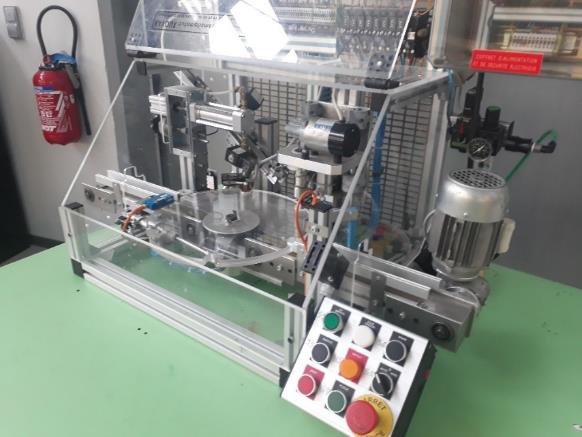 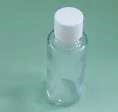 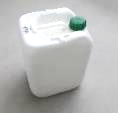 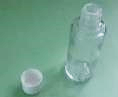 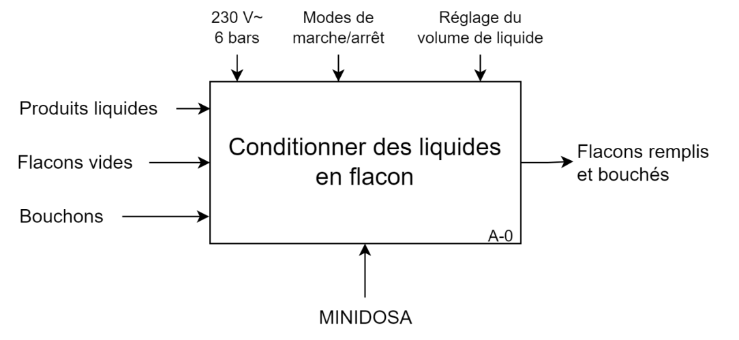 PROBLEMATIQUE : Un arrêt de production est constaté sur la Minidosa. Après l’investigation d’un agent de maintenance, le diagnostic est établi et fait état de la rupture du ressort de rappel du vérin de verrouillage du plateau indexeur de l’unité de transfert.Vous êtes en charge de la remise en état de bon fonctionnement de la machine. Avant celle-ci, le responsable de l’équipe vous demande de préparer l’intervention.Schéma général de principe.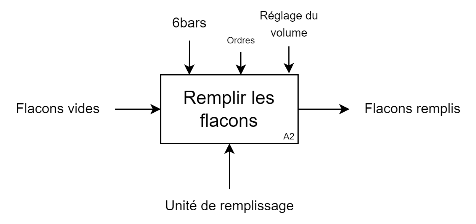 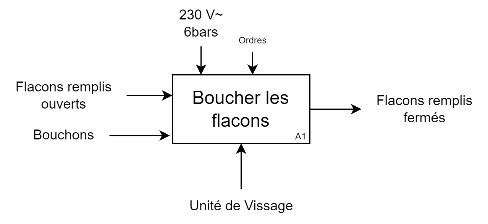 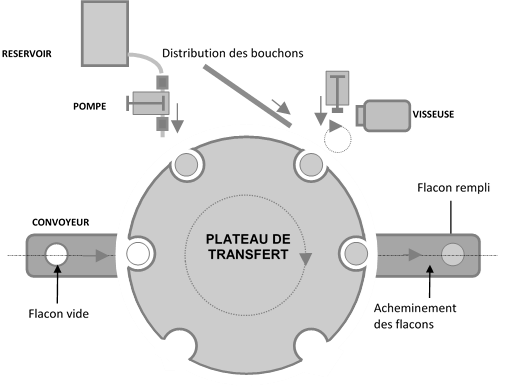 Temps de cycle et production :Flacon de 10mL : 6 secondesFlacon de 15mL : 7 secondesProduction en 2 huit, 5 jours par semaine, 200 jours par anPrésentation de l’unité de transfert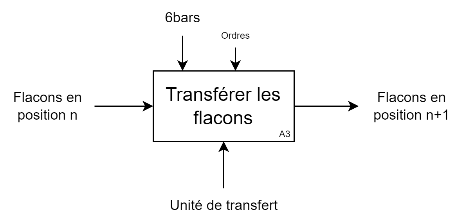 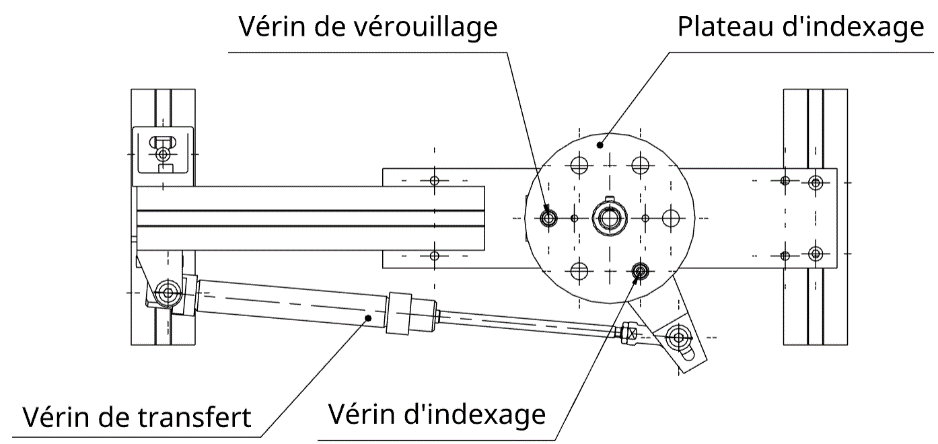 Diagramme FAST du poste de transfert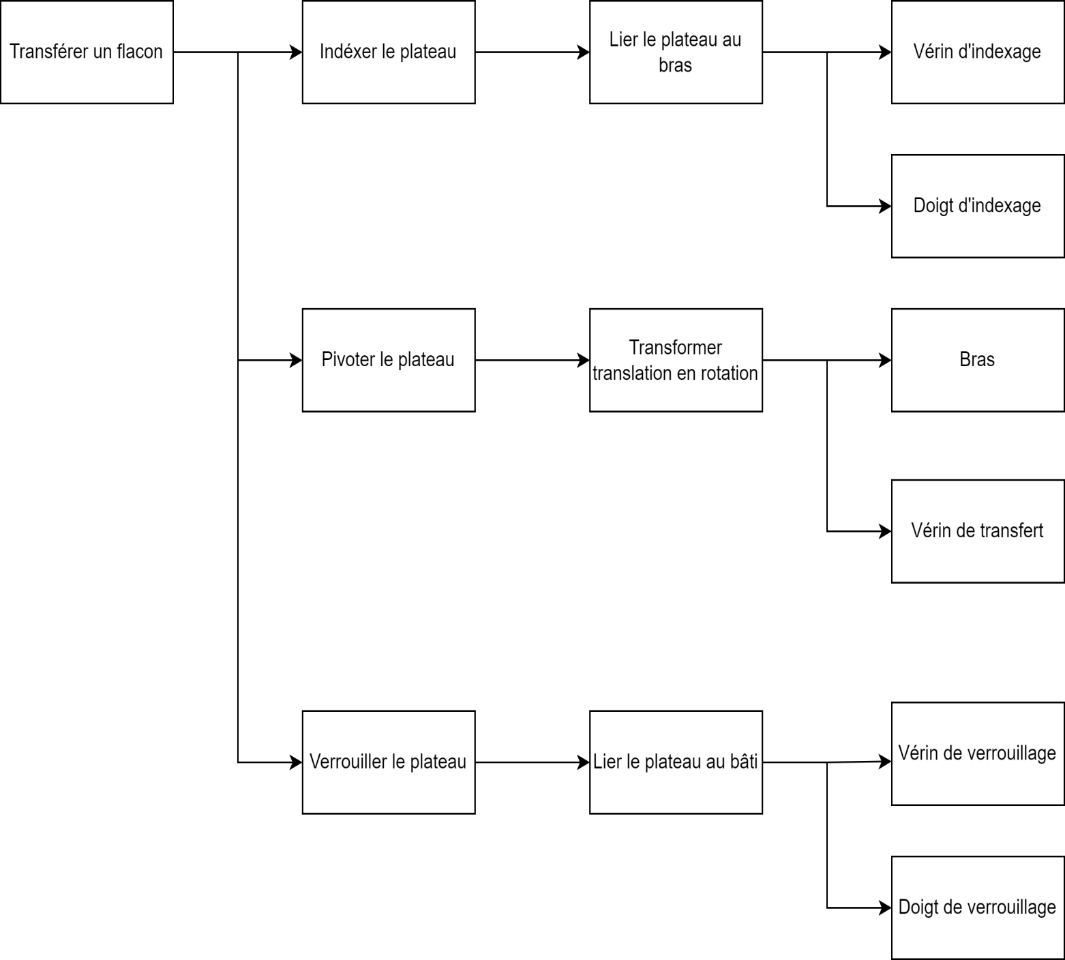 Adressage des entrées automateDiagramme fonctionnel d’une chaîne d’énergie pneumatique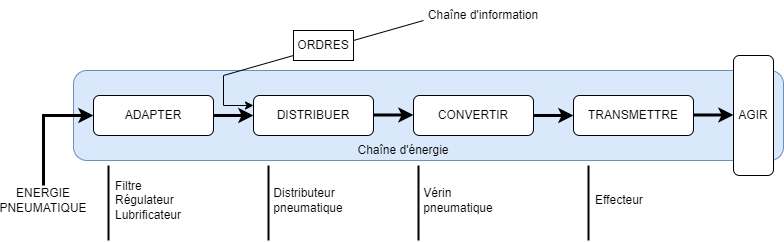 Verrouillage du plateauMontage du ressort de rappel (extérieur) du vérin de verrouillage :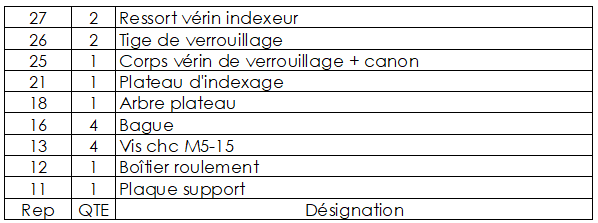 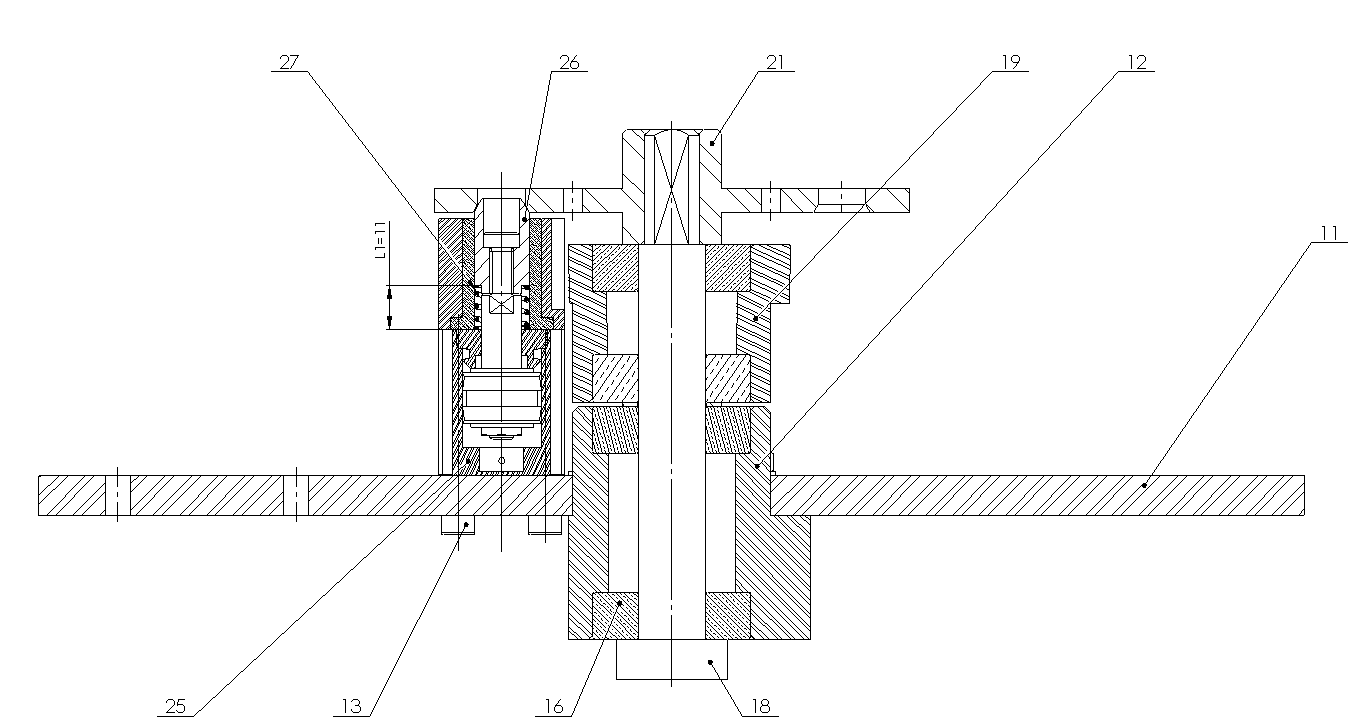 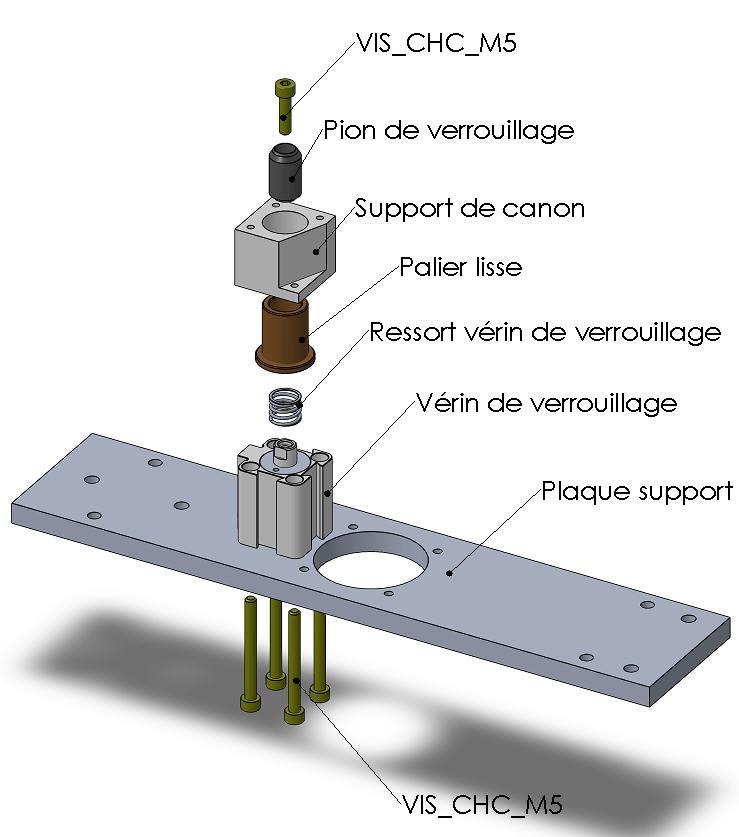 Longueur du ressort L0, L1 et L2Vérin de verrouillage et du vérin d’indexage Série KHZ Rexroth :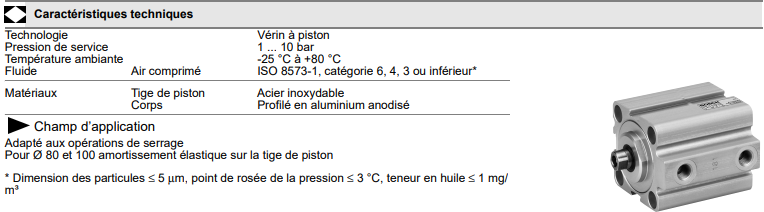 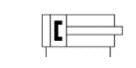 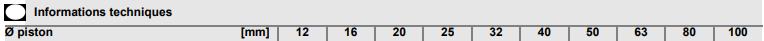 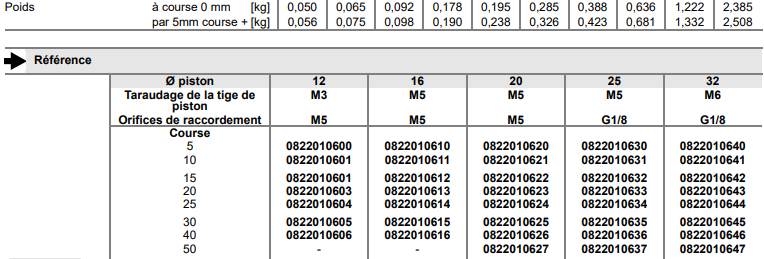 Caractéristiques géométriques d’un ressort de compression (Guide du dessinateur industriel) :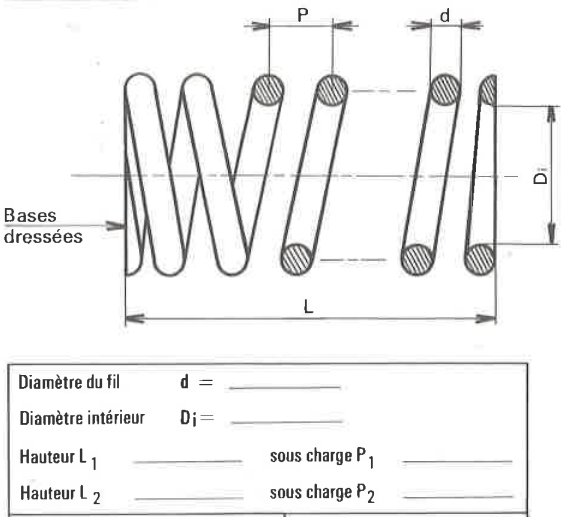 Diamètre du fil 		d= Diamètre intérieur	Di = Diamètre extérieur	De = Hauteur libre L0		L = Hauteur L1		L1=Hauteur L2		L2 =GEMMA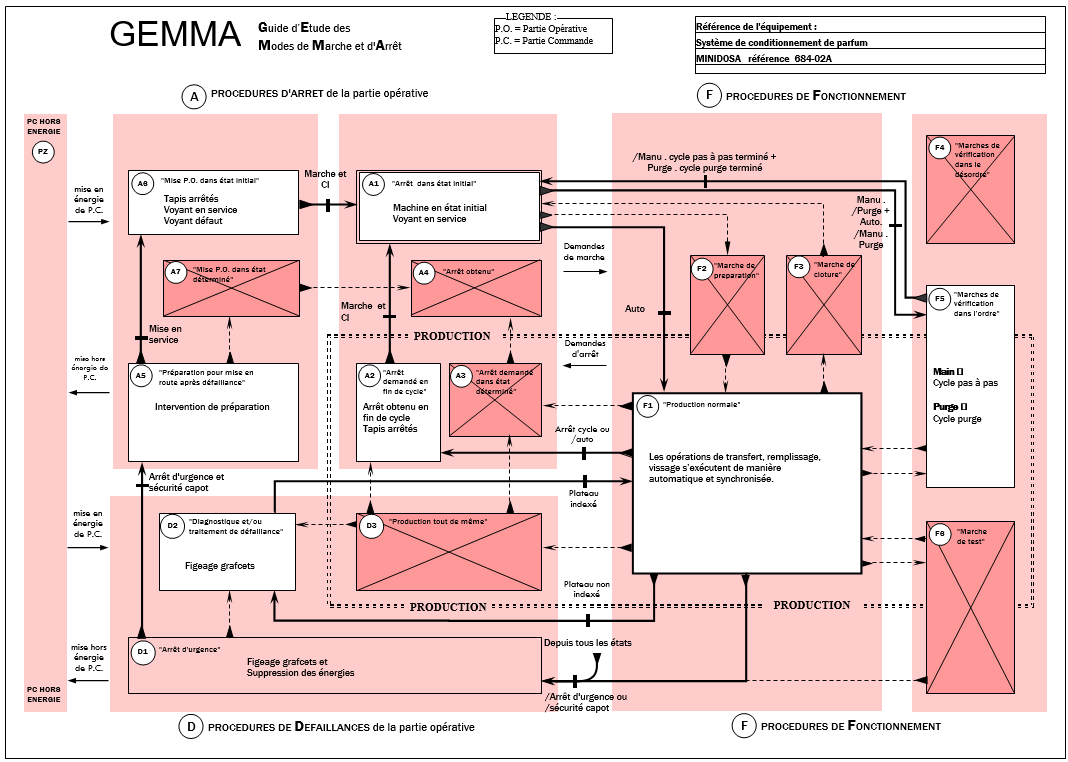 Classification des déchets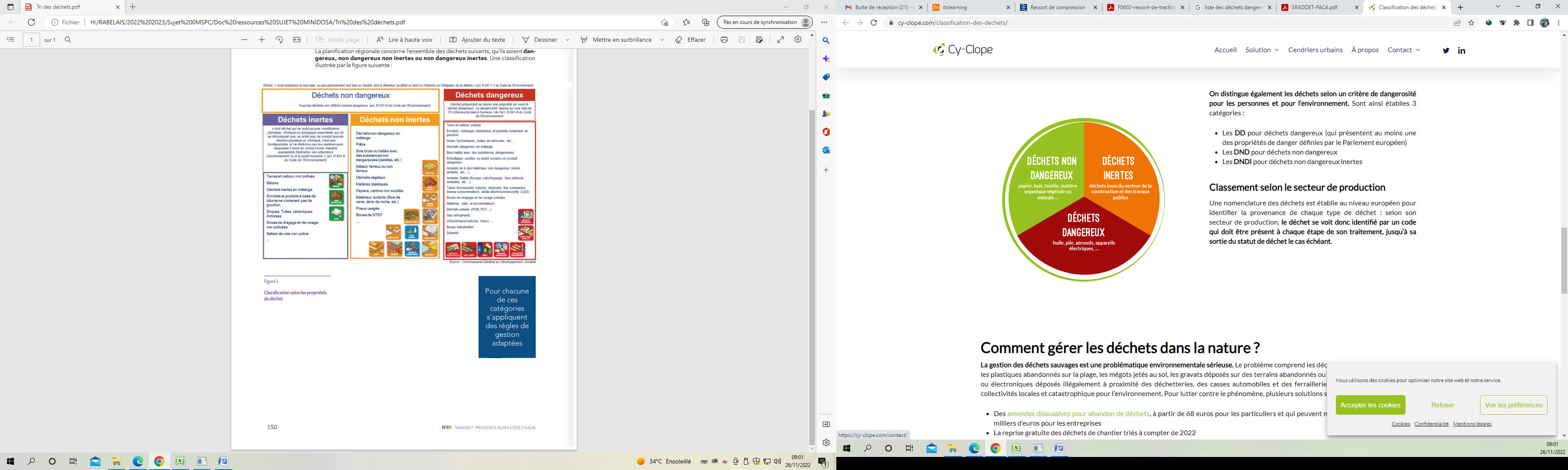 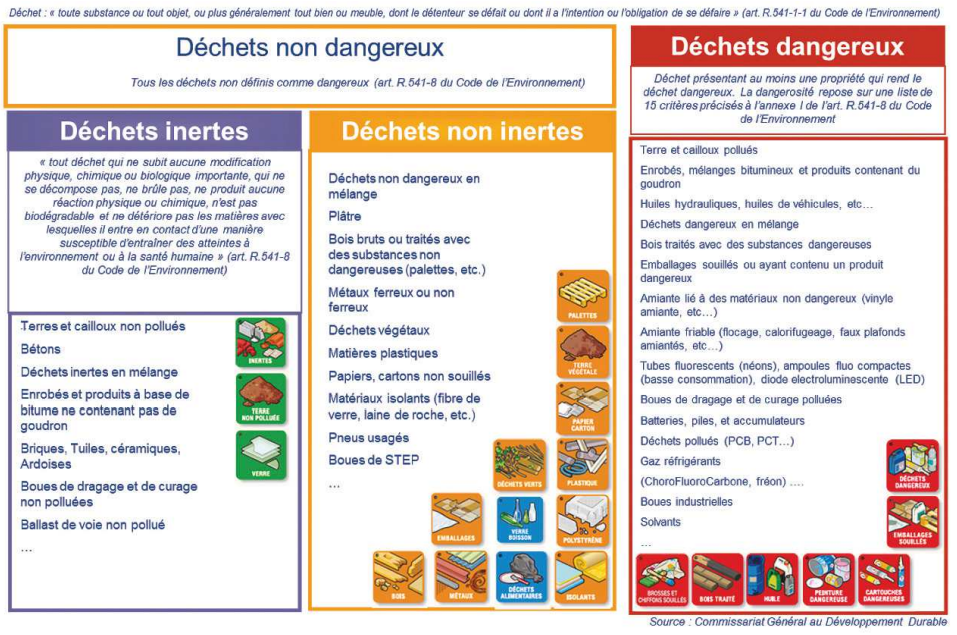 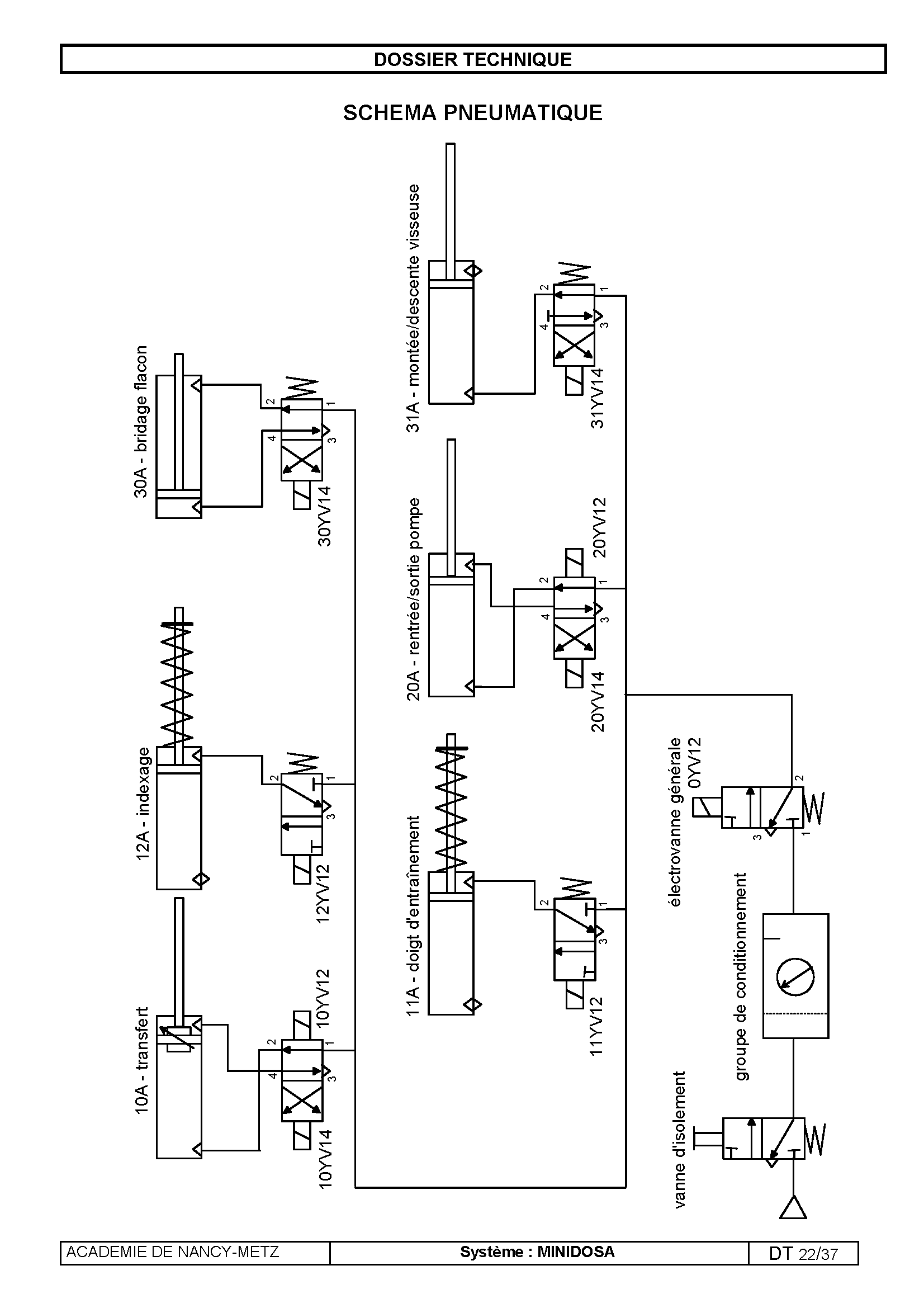 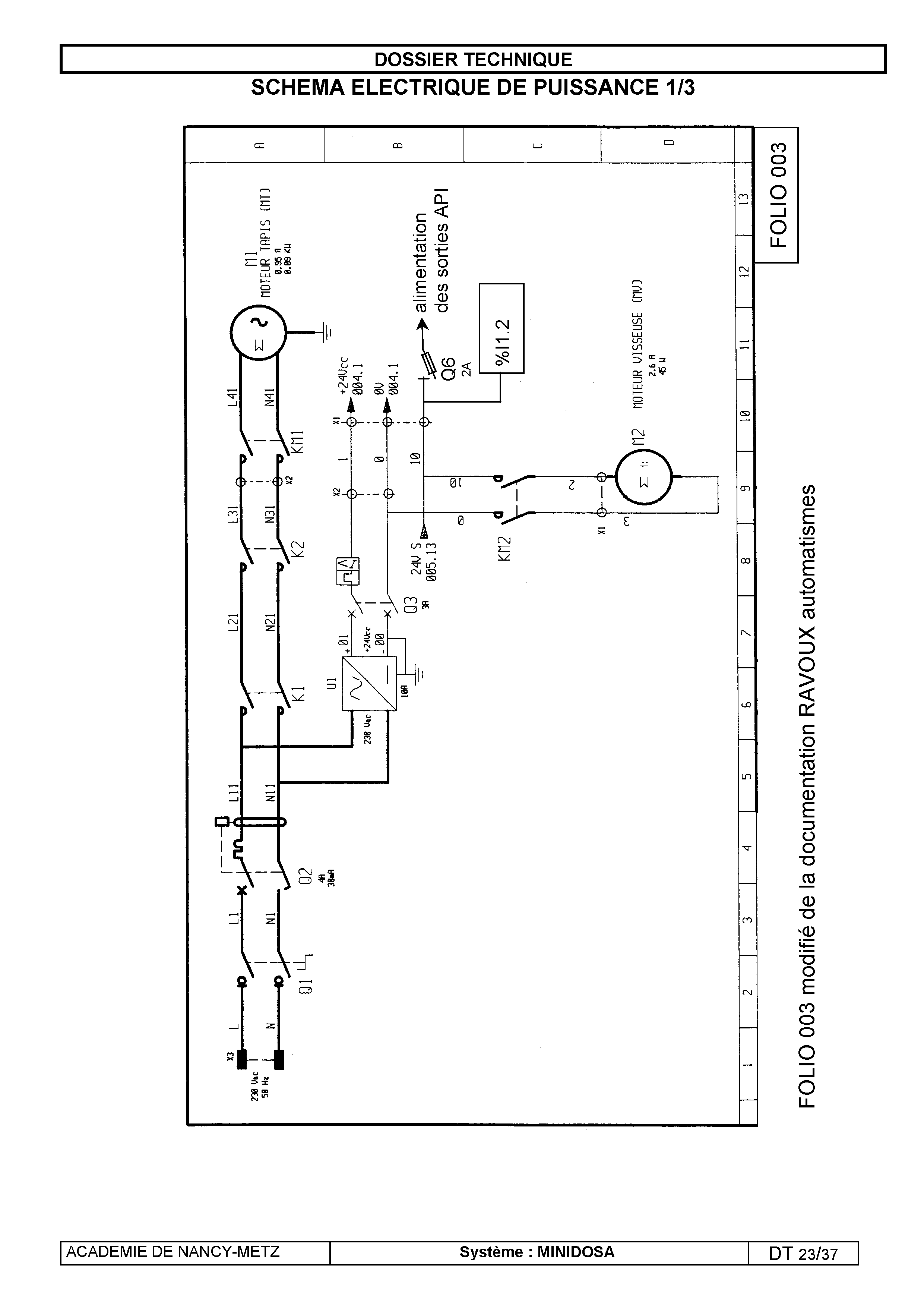 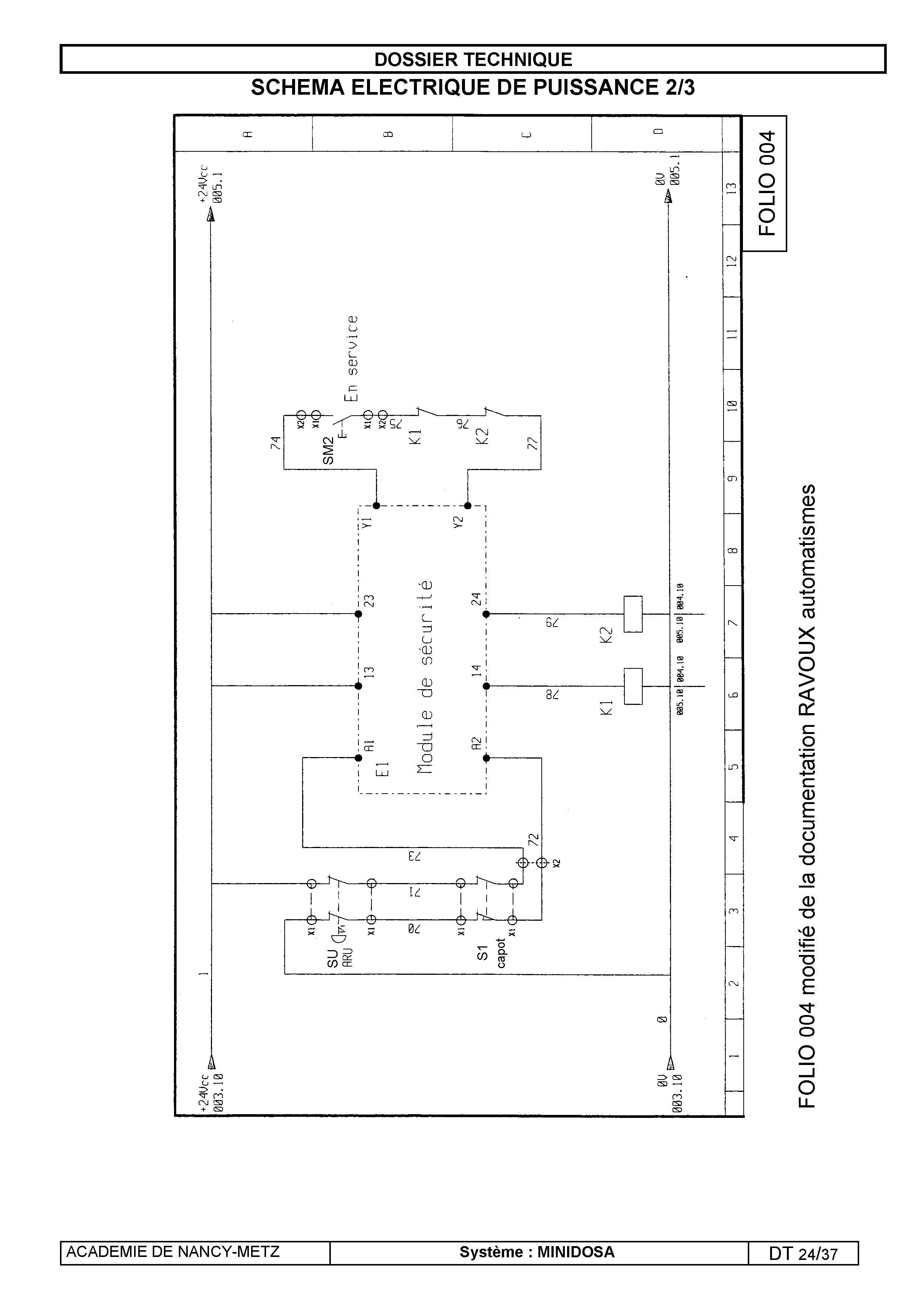 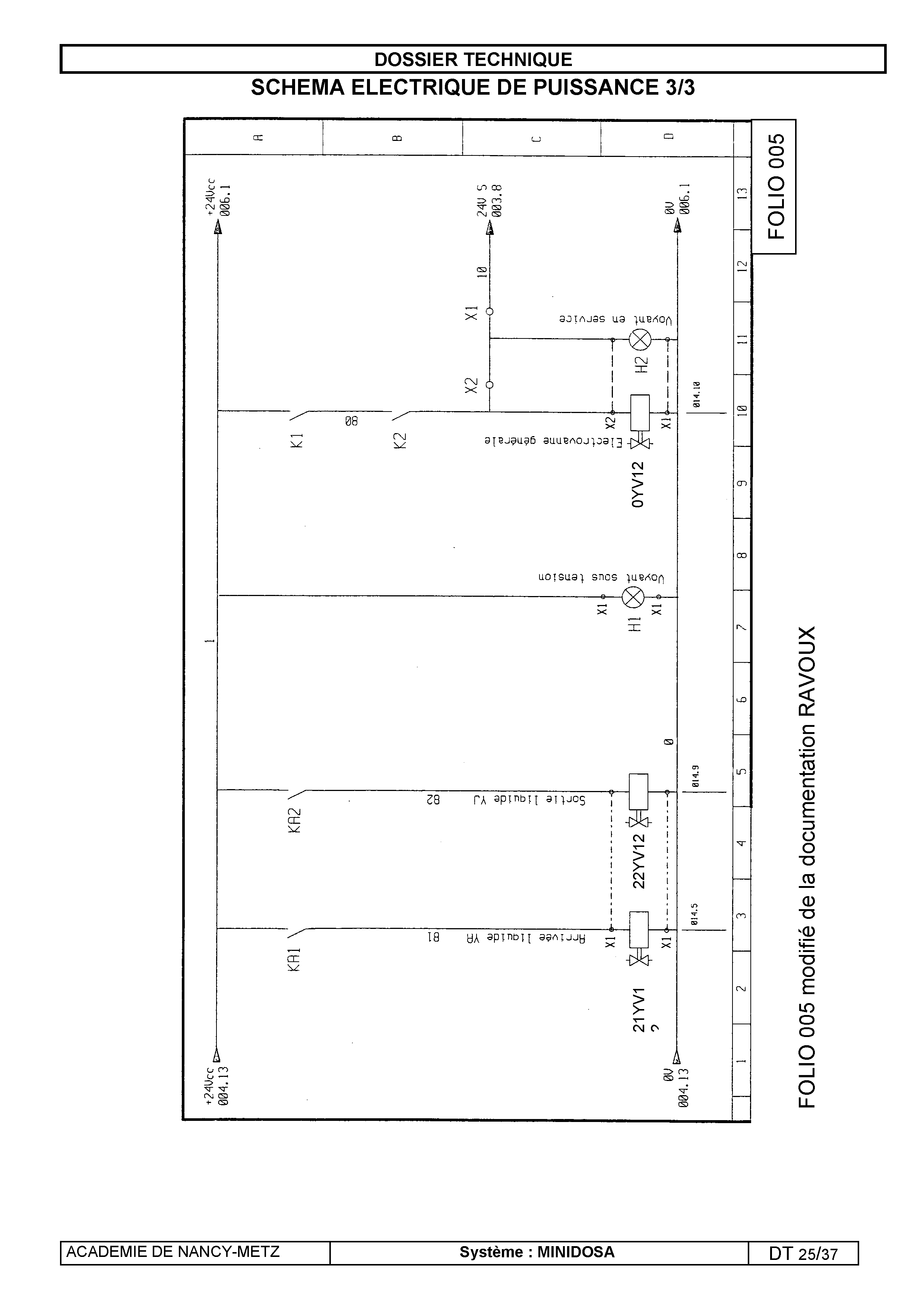 MnémoniquesFonctionsAdresses TSX37B1Présence flacon en bout de tapis d’alimentation%I1.810B2Tige du vérin de transfert rentrée%I1.910B1Tige du vérin de transfert sortie%I1.1011B1Tige du vérin de verrouillage sorti%I1.1112B1Tige du vérin indexeur sorti%I1.1220B2Piston de la pompe sorti%I1.1320B1Piston de la pompe rentré%I1.1431B2Visseuse position basse%I1.1531B1Visseuse position haute%I1.1630B2Flacon bridé au poste de vissage%I1.17Grafcet du cycle de transfertSchéma pneumatique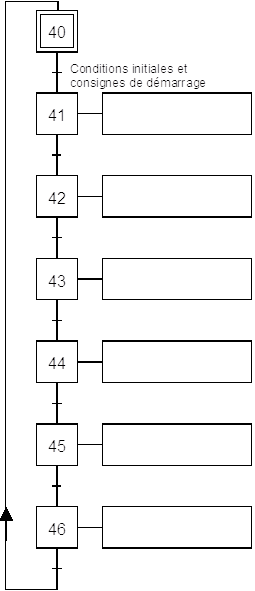 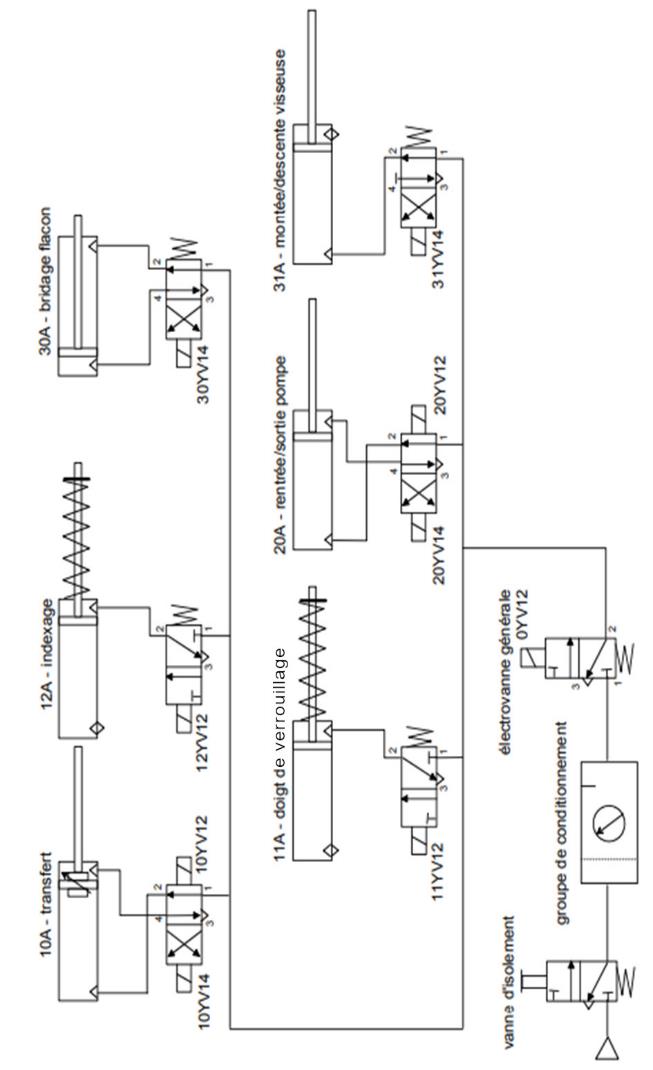 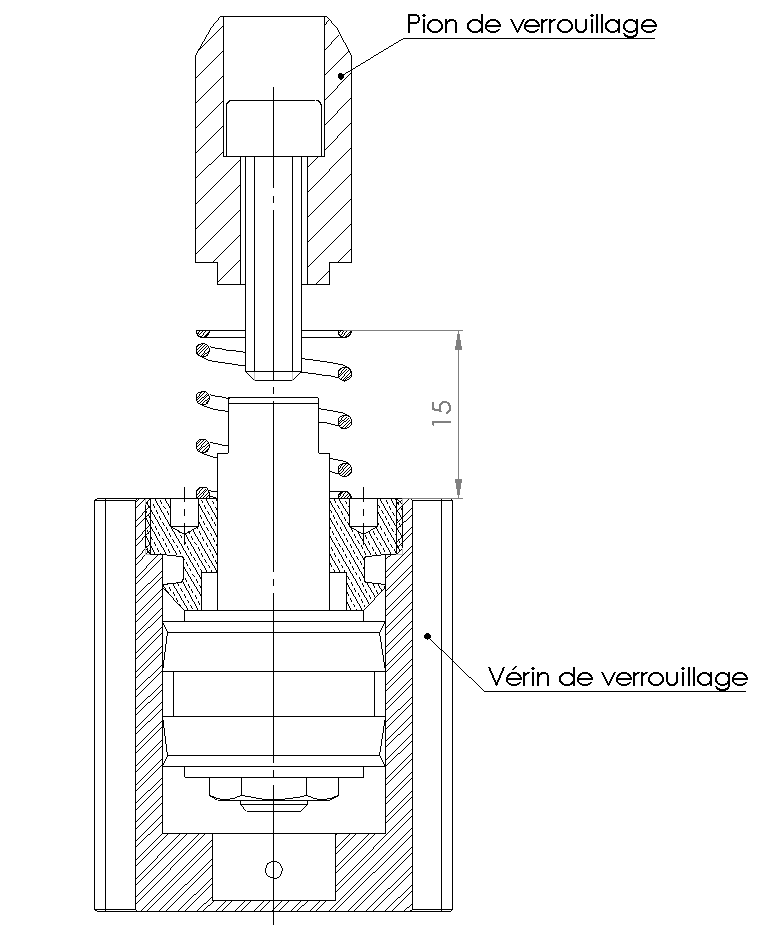 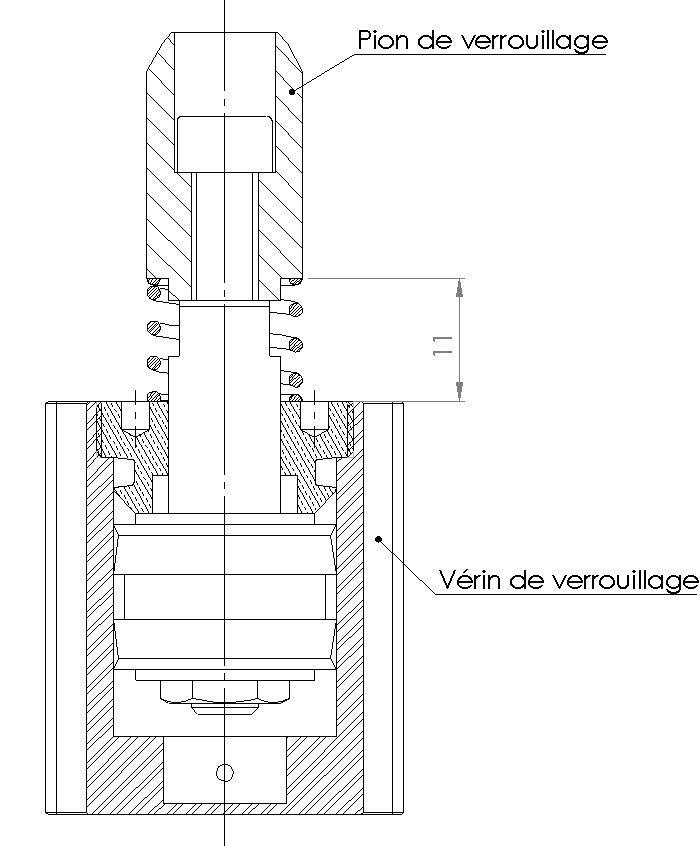 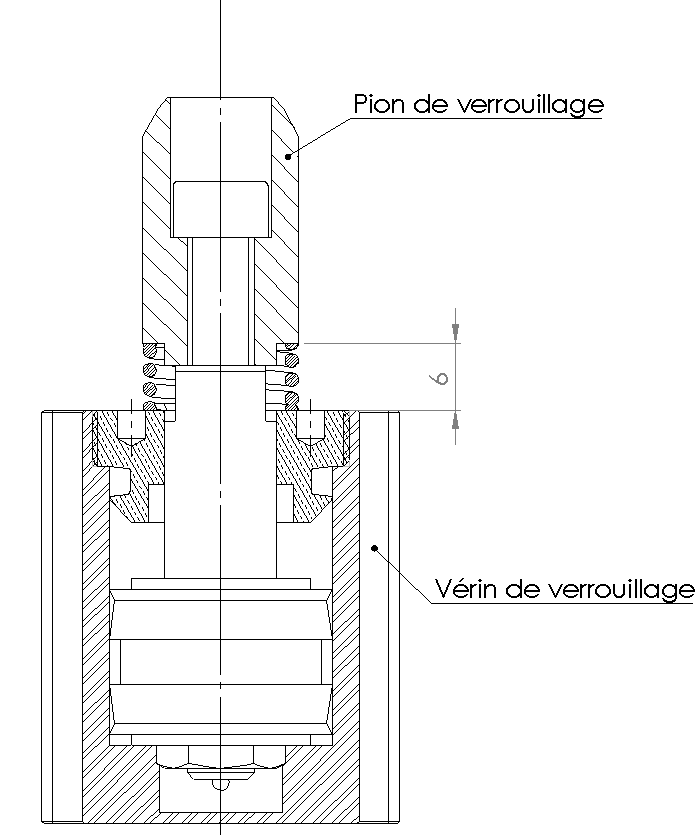 L0 : libreL1 : Tige sortieL2 : Tige rentrée